	Committee Report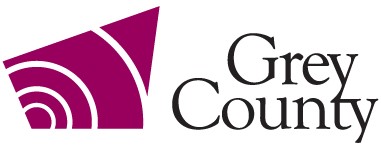 RecommendationThat report SSR-CW-09-22 be received; andThat staff be directed to revise the rate structure for licensed home child care provider reimbursement to support the implementation of the Canada-Wide Early Learning and Child Care System as outlined in report SSR-CW-09-22.Executive SummaryOn October 1, 2022, the Grey County Home Child Care Agency opted-in to participate in the Canada-Wide Early Learning and Child Care System (CWELCC). By opting-in to the CWELCC system, the directly operated Grey County Licensed Home Child Care Agency will be able to support families by reducing eligible fees in line with current CWELCC guidelines.Background and DiscussionHome Child Care Providers rostered with the Grey County Home Child Care Agency are independent contractors following the Child Care and Early Years Act, 2014 (CCEYA) operating requirements. With the participation in the CWELCC system and the subsequent fee reductions, staff are recommending a shift from hourly to block funding. This shift will reduce the administrative burden on staff and providers and provide a clear fee structure that will see a reduction in daily fees for eligible families. Currently, licensed home child care providers are reimbursed at a rate of $4.50 per hour of care provided (per child). Providers submit monthly attendance records with the hours of care for each child. This can be administratively burdensome for providers and staff. Changing the fee structure from hourly to flat rates will streamline the billing process without decreasing their overall monthly revenue. Licensed child care centres also use a flat rate system.Recommended Fee Structure:If approved, Home Child Care Provider agreements with the Grey County Home Child Care Agency will be revised to reflect participation requirements.Legal and Legislated RequirementsNone.Financial and Resource ImplicationsStaff have consulted with internal finance staff and Ministry of Education representatives. A review of the financial impacts of this change reflects an average per-child increase of $5.00 per day. Additional funding requirements incurred by the change in daily fee structure will be offset by the CWELCC funding allocation and will not have a municipal cost share requirement.Relevant Consultation	Internal	Social Services	Finance	External (list)Ministry of Education Early Years AdvisorAppendices and AttachmentsNone. To:Warden Hicks and Members of Grey County CouncilCommittee Date:10 November 2022Subject / Report No:SSR-CW-09-22Title:Directly Operated Licensed Home Child Care Agency Rate StructurePrepared by:Tara Cockerill, Manager – Early Learning & Child CareReviewed by:Anne Marie Shaw, Director – Community ServicesLower Tier(s) Affected:AllStatus:Recommendation adopted by Committee as presented per Resolution CW146-22; Endorsed by County Council December 8, 2022, per Resolution CC05-23.Hours of CareDaily Reimbursement Rate (per child)Part Day 1 - 5 Hours$23.00Full Day 5.5 – 10 Hours$45.00After Hours Care 10.5 – 15 Hours$68.00Extended Care 16 – 20 Hours$90.00